Федеральное Государственное Бюджетное Учреждение«Российский санаторно-реабилитационный центр для детей-сирот и детей, оставшихся без попечения родителей»Социально - педагогический проект «О дружбе и подругах».                                                         Руководители проекта                                         Т.А. Заика - воспитатель 7 отряда                                      О.В.Раевская - педагог-психологРСРЦ2021Самый прекрасныйподарок после мудрости,которым могла быодарить нас природа— это дружба.Ларошфуко.  Одна из приоритетных задач государства в сфере образования определена в стандартах нового поколения, которая ориентирует на «воспитание молодого поколения в духе высокой нравственности». Духовно – нравственное развитие и воспитание школьников – основа всех основ. От того, что вложил педагог в душу ребёнка в этом возрасте, будет зависеть, чего достигнет он сам в дальнейшем, как будет строить свои отношения с окружающим его миром.   Поэтому воспитание должно способствовать развитию и становлению личности ребенка, всех её духовных и физических сил и способностей; вести каждого ребенка к новому мироощущению, мировоззрению, основанному на признании общечеловеческих ценностей в качестве приоритетных в жизни.    Для достижения успеха в области духовно – нравственного развития и воспитания в школе важно организовывать занятия как проектную деятельность, пронизанную высоконравственными отношениями. Надо ли?  Каждый педагог, работая с детьми-сиротами в нашем Учреждении, делает всё для того, чтобы  у них  сформировалась устойчивая мотивация, установка на сознательное овладение нормами культуры поведения с друзьями и в обществе. Именно поэтому необходимо проводить с детьми воспитательские часы с элементами проектной деятельности о дружбе, чтобы ещё раз показать ребятам, как важность быть дружными, помогать друг другу, в трудную минуту оказываться рядом. доброжелательности, уважения друг к другу. Методический паспорт проекта.тип проекта по доминирующей деятельности обучающихся: творческийпо предметному содержанию: межпредметный (изо, русский язык, технология, психология)по продолжительности: краткосрочный (две недели) с 22.03. по 04. 04.2021г.возрастная категория: воспитанницы 7 отряда, 5 классформа работы: внеурочнаяЦель проекта: расширить систему знаний детей о дружбе, дружеских отношениях. способствовать углубленному осмыслению понятия “дружба”, “подруга”, осознании своих обязанностей перед друзьями.Задачи: -способствовать успешному протеканию процессов самопознания и самосовершенствования личностей обучающихся; -формировать умения вести рассуждение и аргументировать свою точку зрения; нравственных качеств обучающихся; умение дружить, беречь дружбу.- расширять и систематизировать знания о культуре поведения и взаимоотношениях между детьми, учить размышлять над нравственной сутью поступков;- способствовать развитию   коммуникативных   навыков    и социально-коммуникативных качеств (сотрудничество, гибкость, терпимость, умение поддерживать конструктивный диалог, развивать связную речь, обогащать словарный запас, побуждать к использованию в речи пословиц и поговорок, умение применять свои знания на практике, развивать творческие способности при совместной художественно-продуктивной деятельности);-   формировать умения замечать положительные качества другого человека и говорить о них, а также правильно оценивать свои поступки и своих друзей, сверстников;- побуждать детей к совместной деятельности; развивать познавательную активность и любознательность;- воспитывать дружелюбие, доброжелательное отношение друг к другу, сопереживание, сочувствие, потребность проявлять взаимопомощь, доброту, заботу, внимательное отношение к окружающим, способствовать сплоченности коллектива.ФОРМЫ ОРГАНИЗАЦИИ ДЕТЕЙ:Индивидуальная работа; по подгруппамГрупповая работа;Консультации и практическая помощь в выполнении заданий;Совместная деятельность педагогов и обучающихся.Предполагаемый результат:Развитие эмоциональной дружеской атмосферы детей в отряде.Приобретение навыков работы в сотрудничестве.Проявление заботы и уважения к своим одноклассникам, одногруппникам-развитие коммуникативных навыков, познавательного интереса и творческие способностей - формирование коммуникативной компетентности воспитанников по теме «Дружба и «Подруга»;- систематизация знаний о дружбе, нормах поведения и правилах взаимоотношений со сверстниками, применение полученных знаний на практике;- использование основных форм речевого общения между детьми, диалоголизации речи в ситуации творческого и игрового общения;-улучшение микроклимата в группе.- создание кодекса  ДружбыЭтапы проектной деятельности. Первый этап (мотивационный)- целеполагание, погружение в проект. Я, моё имя, мой другЦелиСпособствовать формированию позитивного образа «Я».
Развивать навыки общения.
Активизировать процесс самопознания.ЗадачиРазвивать позитивное самовосприятие.
Способствовать принятию собственного имени.
Развивать творческое самовыражение при помощи рисования.
Обучать элементам релаксации и визуализации.
Формировать элементарные представления об образе «Я».Дать обобщенное представление о дружбе, доброжелательности и уникальности каждого человека; Развивать коммуникативные навыки, чувство сплочённости, умение преодолевать трудности сообща; воспитывать доброе отношение к окружающим людям.Педагог-психолог. Здравствуйте, ребята! (Дети встают.) Меня зовут Оксана Витальевна.. Сегодня я проведу наше занятие ,на котором вы,  узнаете что-то новое, и это будет новое знание о себе, о нас с вами.Кто я? Этот вопрос задавали себе люди во все времена. А зачем человеку надо это знать? От того, каким человек себя представляет, зависит, как он будет себя вести, чем заниматься и, вообще, какой жизненный путь выберет.Итак. Кто я? Какой возникает самый первый, естественный и простой ответ? (Я — человек.) А что есть у каждого человека, без чего ему не прожить? (Без имени.) Я очень хочу познакомиться с вами.Упражнение «Знакомство»Ученик ловит мяч, смотрит в глаза ведущему и называет свое имя. «Очень приятно».О.В. А теперь несколько секунд подумайте о себе, задайте себе вопрос «Кто я?», вспомните все самое важное, самое хорошее и сохраните в душе, это нам пригодится.Дети выполняют задание.- Вернемся к нашим именам. Имя дается человеку другими людьми и в такой момент жизни, когда посоветоваться с ним самим никак невозможно. И все люди по-разному относятся к своему имени: кому-то оно нравится, а кому-то нет. Мне интересно ваше отношение. Сейчас мы покажем его на пальцах. Мы закроем глаза, я хлопну в ладоши, и пять пальцев покажет тот, кто в восторге от своего имени, четыре — кому оно нравится, три — относится спокойно, два — не очень нравится, один — совсем не нравится. Приготовились, закрыли глаза... (Ведущий хлопает в ладоши.) Открываем глаза, посмотрим, что получилось. (Без комментариев.) А как вы думаете, важно, чтобы свое имя нравилось? А почему? Я тоже думаю, что важно.Как мир меняется, 
и как я сам меняюсь!
Лишь именем одним 
я называюсь!Эти слова Николая Заболоцкого подчеркивают постоянство нашего имени, ведь оно дается человеку, как правило, один раз и на всю жизнь. И хорошее отношение к имени служит первой ступенькой на пути принятия человеком самого себя. Давайте же поможем кому-нибудь из вас полюбить свое имя.Упражнение «Имя»Вызывается кто-то один по желанию.-Мы называем все возможные варианты этого имени. А ты (обращается к ребенку по имени), просто сиди, слушай и выбирай, что тебе нравится...Имя — это не просто набор звуков, оно имеет свое значение. (Говорим о значении этого имени, ссылка на книгу Б. Хигира). А ведь это имя носило и носит много прекрасных людей. (Называем знаменитых тезок.) Вот в какой приятной компании ты находишься.Итак, (обращается к ребенку по имени), ты выбрал вариант имени, который тебе нравится? Если нет, выбери какое-нибудь другое имя. Пускай сегодня ты будешь...Упражнение «Представь себе»-А сейчас каждый представит себе свое имя. Сядьте поудобнее (ноги стоят на полу, руки свободно лежат на коленях), сделайте несколько глубоких вдохов и выдохов, расслабьте ноги, руки, плечи, шею, мышцы лица, закройте глаза....Представьте свое имя. Может быть, вы увидите его написанным или нарисованным. Какое оно? Большое или маленькое? Какого оно цвета? Оно светлое или темное, яркое или нежное? Может, вы видите какие-то образы. Каково ваше имя на ощупь, мягкое или твердое, теплое или холодное. Может, вы услышите звук вашего имени. А может, почувствуете вкус и запах... Побудьте немного со своим именем. А теперь возвращаемся назад... Откройте глаза, вздохните, потянитесь, сядьте прямо. Домашнее задание.Упражнение «Нарисуй имя» Давайте нарисуем свое имя. Возьмите бумагу, мелки или фломастеры и изобразите то, что увидели. Если не удалось что-то представить, то просто начинайте рисовать, посмотрим, что получится. Рисуйте так, как вы можете. Сейчас нам важно, чтобы каждый выразил на бумаге то, что он хочет. Работаем 5 минут, пока звучит музыка. За минуту до окончания я предупрежу вас. Начинаем... Когда будете готовы, повесьте сами свой рисунок на доску, куда вам хочется. Второе занятие:обсуждение рисунков.-. Посмотрите, какой у нас получился сад имен. Наши имена — как цветы, нет некрасивых цветов: и пышная роза, и гордый гладиолус, и скромная незабудка — все прекрасны по-своему. Также и наши имена, и мы сами. Каждый человек неповторим и уникален. Это означает, что не было и нет на земле точно такого же человека, как ты (обращается к ребенку по имени), ты (обращается к другому ребенку по имени). А все вместе мы составляем чудесный сад.Посмотрите внимательно на свои рисунки: некоторые из них чем-то похожи. Скажите, пожалуйста, а какие имена могли бы расти на одной клумбе? По какому признаку? (По цвету, форме, настроению...) Присмотритесь к этим людям в жизни. Может быть, и они сами чем-то похожи друг на друга?Понятие об образе «Я»-Давайте теперь вернемся к вопросу, который я задала в начале наших встреч: «Кто я?» Наши представления о себе составляют образ «Я» (показывает плакат). Что входит в это понятие? Все то, о чем мы сегодня с вами говорили, это и имя, и внешность, и черты характера, и интересы (продолжает схему). Кроме того, в школе каждый из вас — (ученик), дома — (сын, дочь) ... Кто-нибудь хочет рассказать о себе? Слушаем 1—2 самоописания.-Спасибо, ребята. Посмотрите еще раз на нашу схему, на что она похожа? (На солнышко.) Я желаю, чтобы у каждого из вас образ «Я» был таким же светлым и теплым, как солнышко. Конечно, и на солнце есть пятна, но это не мешает ему согревать и освещать все вокруг. Посмотрите, несколько лучиков я оставила, этот рисунок не закончен. Почему?Сегодня мы только коснулись вершины айсберга, только начали отвечать на один из самых главных вопросов. Дать какой-то определенный, точный ответ невозможно, ведь наш путь продолжается, и отвечать на этот вопрос мы с вами будем всю свою жизнь.Упражнение «Мы разные, но похожие»- Нас всех что-то объединяет, и мы чем-то отличаемся.- Сейчас я предлагаю разделиться на команды или выйти 6 желающим и выполнить мои задания.-Вы можете легко и быстро построиться по росту. А построиться по цвету волос: от самого светлого, до самого темного. А теперь в алфавитном порядке по первой букве своего имени, но сделать это надо молча. (Варианты – по цвету глаз, по дате рождения, полу, цвету глаз и др.)  -Легко ли Вам было выполнить мои задания?-А почему? (не понимают друг друга;· не уступают друг другу;· не умеют сдерживаться;· не принимают чужого мнения; хотят всегда быть главным;· не умеют слушать других; делают назло и т.д.)Вывод: самое важное при общении с другими людьми - это владеть собой при общении, принимать чужое мнение, уметь слышать других, очень важно сформировать у себя привычку с уважением относиться к мнению других людей, и тогда многих проблем можно избежать.Упражнение «Ромашка»  (формулировка проблемы) У меня есть необычный цветок, на каждом лепестке есть вопрос. Давайте по очереди, будем отрывать по лепестку и отвечать на вопросы. Пока вы будете отвечать на вопросы, я буду строить дом из кубиков.1.Что такое дружба? Дружба – близкие отношения, основанные на взаимном доверии, привязанности, общности интересов.2. А кто такой друг? Нужна ли дружба в наше время?3. Слово ДРУГ иногда заменяют близкими по значению словами-синонимами - назови такие слова? (приятель, товарищ)4. Какую пословицу о дружбе вы знаете? Друг познаётся в беде.5. Кого можно назвать другом? Маму, книгу и т.д.6. А кто такой настоящий друг? Есть ли у вас настоящий друг?Настоящий друг – это человек, которому можно доверить все свои проблемы. Настоящий друг становится тебе близким родственником. У меня есть подруги. Мы часто говорим, что вместе мы – сила!7. Как вы понимаете дружный класс? Почему возникают ссоры?Например, у нас дружный класс. Потому что мы помогаем, поддерживаем, не обижаем друг друга. Не ссоримся и защищаем друг друга.8. Без чего не может существовать дружба? Без уважения.Уважение – это почтительное отношение, вежливое обращение к человеку. Умение признавать достоинства другого человека.Вот и у каждого есть теперь часть цветка – лепесток, а вместе они часть целого, как и мы с вами.Игра «Мой друг»-Я буду бросать мяч кому-нибудь из вас и говорить, какой ваш друг. Если вы согласны - повторите мои слова, если нет- скажите по другому, а мячик всегда возвращайте мне.-Твой друг – плохой? (Нет мой друг хороший)-Твой друг капризный? (послушный)-Твой друг жадный?(щедрый)-Твой друг ленивый? (трудолюбивый)-Твой друг злой?-Твой друг глупый? (умный)-Твой друг грустный? (весёлый)-Твой друг жестокий (добрый)-Твой друг грубый? (послушный, хороший)-Твой друг страшный? (красивый)-Твой друг умелый?-Твой друг талантливый?Упражнение «Накопительные аплодисменты»-. Ребята, спасибо вам за работу, мне было с вами очень интересно. Я хочу, чтобы мы поблагодарили друг друга при помощи упражнения «Накопительные аплодисменты». Я подхожу к тебе (обращается к ребенку по имени) и дарю аплодисменты. Это для тебя. К кому пойдем дальше, выбирай. Так по очереди подходим ко всем участникам. А в самом конце — мы благодарим всех участников за то, что они были с нами! Все вместе хлопаем в ладоши.Второй этап (планирование деятельности).Распределение задач, формирование рабочих групп: I группа  «художники». Оформление коллажа « Моя идеальная подруга» Ильмекова Ангелина,Бобкова Татьяна,Чурик Сабрина, Капитановская Кристина, Данилина ВиолеттаII группа «писатели».  Написание творческих сочинений «Моя подруга» Рафикова Арина, Аликина Алёна. Тахтобина Николетта, Кирик Диана,Гречишникова АлександраIII групп «чтецы». Изучение стихов о дружбе. Яковлева Диана, Лесникова Олеся, Крупоедкина Светлана, Зюбанова Снежана. Третий этап (практически – деятельностный)Создание коллажа «Моя идеальная подруга». Написание сочинений «Моя подруга и я». " Разучивание стихотворений о дружбе. Участие в декламации  Этико-психологическое упражнение-игра “Мой тайный друг”.Цель: содействие переносу в жизнь способов коммуникаций и проявления дружеского отношения.Задачи:помочь учащимся понять ценность безоговорочной любви, ценность и радость возможности давать, ничего не ожидая взамен;учить устанавливать отношения, основанные на бескорыстной способности отдавать, прежде чем что-то получить;развивать способность интерпретировать поведение окружающих людей;помочь учащимся принять на себя самообязательство и нести ответственность за его исполнение;культивировать глубокие чувства привязанности, эмоциональной близости друг к другу.Ключевые ценности:пониманиедобродружбадоброжелательностьсамопознаниеКлючевые компетенции:оказывать посильную помощь людям, проявлять заботу о родных и близких;выстраивать доброжелательные отношения к себе, к людям и окружающему миру;поддерживать дружеские отношения дома, в сфере ближайшего окружения, в совместной деятельности на основе принципов нравственности и норм духовности; осознавать негативность ссор, конфликтов, уметь преодолевать их и взаимодействовать на основе сотрудничества и согласия;ценить дружбу и общение, быть терпеливым, прощать обиды, непонимание; уметь выслушать и понять другого человека.        Ход игры.Организация беседы “Что значит дружить?” В ходе обсуждения уделают выводы о том, что такое дружба, какими качествами должен обладать друг, что дает человеку дружба и др. Таким образом, идет подготовительная работа к началу этико-психологического упражнения-игры “Мой тайный друг”.Записать имена и фамилии каждого человека на отдельном листке, включая воспитателя. Свернуть листки так, чтобы их нельзя было прочитать.Сложить записки с именами в ларец (открытую коробку) и пройти по классу, чтобы каждый ученик вытянул записку. Увидев на ней имя, воспитанник не должен никому его говорить. Если кто-то вытянул свое имя, он должен снова свернуть листок, положить на место и тянуть еще раз.Объяснить воспитанницам, что тот человек, чье имя они вытянули, становится отныне их “тайным другом”. Воспитатель тянет из коробки последнюю записку.Объяснить отряду, что в течение следующей недели все должны, не выдавая себя, проявлять как можно больше внимания к “тайным друзьям”, чтобы те почувствовали себя самыми нужными людьми на свете. Можно писать для них стихи, дарить небольшие подарки, угощать, делать все, чтобы друг почувствовал себя нужным и любимым.Каждый день нужно делать хотя бы один приятный сюрприз своему другу. Объяснить воспитанницам, что чем больше они вложат себя, своей души в заботу о тайном друге, тем больше будет их радость, когда они увидят, как их внимание и забота приносят счастье другим.Выработка правил участия в упражнении-игре. 
Примерные правила участия в игре
• Обязательная активность каждого участника;
• Угадывать “Тайного друга” – запрещено;
• Оказывать знаки внимания не только своему “Тайному другу” и др;Четвертый этап (рефлексивно- оценочный).Провести анкетирование участников в последний день упражнения-игры. (приложение 1)    Беседу-самоанализ в группе о проделанной работе и выполнению обязанностей своей роли. Дети выразили свое отношение к трудностям и положительным моментам. Что удалось достичь из намеченного? Что было хорошего? Что не получилось? Почему? Чему научились?  Какие знания получили в итоге.Пятый этап - реализация проекта. Занятие с элементами тренинга «Кодекс дружбы» Итоговый.          Цель: подвести итог проделанной работы. Разработка и оформление памятки детьми. Вводная часть. Упражнение «Ласковое имя»Упражнение «Что важно для дружбы»Основная часть. -Представление творческими группами результатов своего труда. --Презентации коллажа, сочинений, декламация стихотворений. Коллективная творческая работа «Кодекс дружбы»Рефлексия. Упражнение «Выражение своих эмоций и чувств»Подведение итогов.Продукт проектаКодекс дружбыЕсли хочешь быть хорошим и верным другом:Делись своими успехами, неудачами и новостями.Умей слушать.Оказывай другу эмоциональную помощь и поддержку.Доверяй другу и будь уверенным в нем.Сохраняй тайны своего друга.Не критикуй друга публично.Не будь назойливым и не поучай.Не обсуждай друга в его отсутствие.Не ревнуй друга к другим его друзьям.Уважай внутренний мир и чувства своего друга.Возвращай долги.Радуйся успехам своего друга.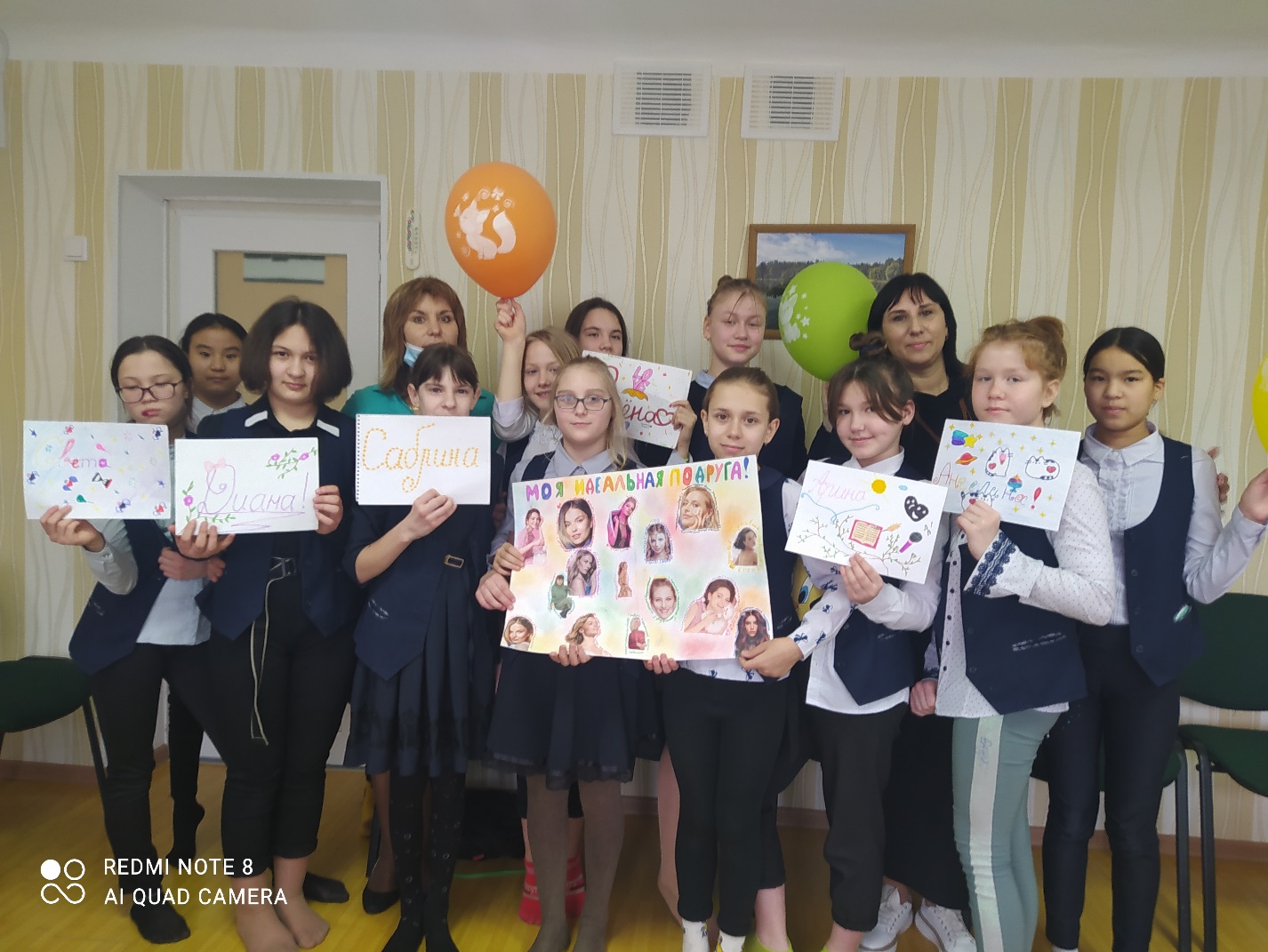 Выводы:   В целом проект помог детям не только приобрести представления о понятиях о дружбе, но и помог развить навыки совместной деятельности, способствовал развитию   коммуникативных   способностей, формированию элементарных правил и культуры поведения. Работа в ходе реализации проекта может быть специально организована, а также внедрена в обычные плановые формы работы                                                                                                       Приложение 1Анкета участника упражнения-игры «Мой тайный друг»1. Что больше всего вы цените в друзьях? __________________________________________________________________________________________________________________________________________________________________2. Можно ли ваш класс назвать дружным и почему?__________________________________________________________________________________________________________________________________________________________________3. Отметьте, какие ценности имели для вас значение в упражнении-игре «Мой тайный друг»А) пониманиеБ) расчетливость В) самообязательство              Г) доброД) самопознание   Е) выгода      Ж) любовьЗ) ответственностьИ) другое (впишите ваш вариант) ____________________________4. Нашёл ли ты новый для тебя способ проявления дружественного отношения к окружающим людям благодаря участию в этом упражнении-игре?А) Да (укажи какой) __________________________________________________________________________________________________________________________________Б) Нет (почему?) __________________________________________________________5. Легко ли выполнять правила участия в упражнении-игре «Мой тайный друг»?А) Да, легкоБ) Если нет, поясните свой ответ ________________________________________6. Отметьте те эмоции и чувства, которые вы испытывали и переживали, участвуя в упражнении игре «Мой тайный друг».благодарностьрадость удивлениеразочарование любовьнежность    сомнениегордостьвосторгозорство7. Удовлетворены ли вы своим участием в упражнении-игре «Мой тайный друг»?А) ДаБ) НетВ) Затрудняюсь ответить